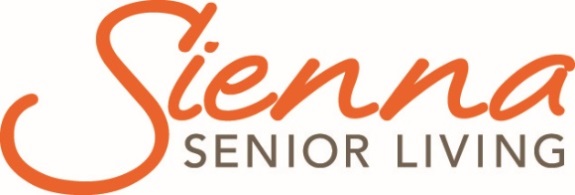 Rockwood Terrace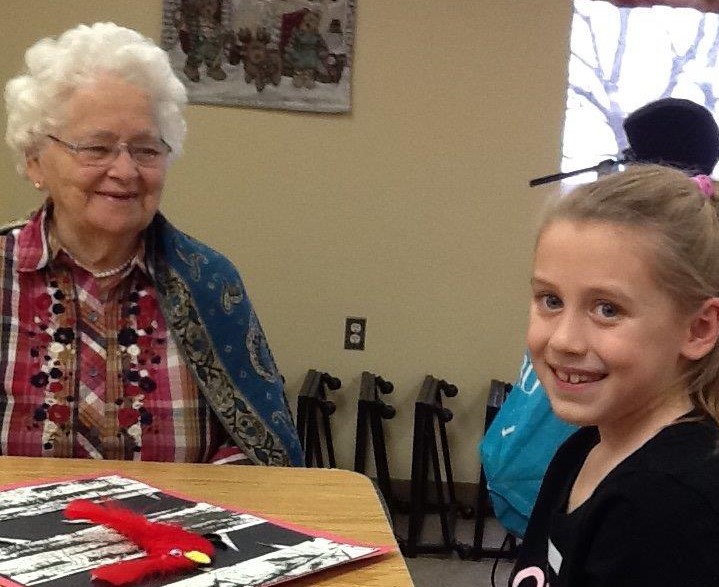 Grey County Operations Report to Committee of ManagementOpen SessionSubmission Date: January 8, 2019Information for the Month of:  November 16–December 15, 2018FinancialsFinancial analysis will be transitioned to Sienna in 2019.Scorecard: QualityData Source (unadjusted):Canadian Institute for Health Information (CIHI) Quarter 2 (July-Sept 2018)Quality Improvement Plan (QIP)- Home Specific April 1 2018-March 31, 201We will continue with the action plan that was developed in March 2018 to address performance and meet targets.Ministry of Health and Long-Term Care (MOHLTC) Compliance Orders /Inspection Findings SummaryNo visits in this reporting period.Scorecard: PeopleWe are pleased to welcome Catharine Martinak to the position of Office Clerk.  This new role replaces the Receptionist/Bookkeeper position. Once orientation is completed Catharine will support the home during the evening hours.We are recruiting for an Associate Director of Care (ADOC) position which is funded by the Ministry of Health and Long-Term Care specific for the creation of a Registered Nurse position to enhance the provision of care. The ADOC will provide support into the evening hours.Recruitment efforts continue for the RAI Coordinator.Sienna Partner VisitsNovember 16- Quality & Informatics Partner visit, provided support to team member currently fulfilling the RAI MDS role, ensured successful completion of Quarter 2 2018 CIHI submission.Nov 19, 30- Laundry and Housekeeping Partner teleconference, bimonthly meeting and policy reviewNovember 22 and December 10- Administrator attended Region 7 meetings in Bradford.Nov 26- Dietary and Nutritional Care Partner, policy review teleconferenceDec 13- Resident Experience Partner visit, collaborative meeting on the admission processProjects, Location Events and OtherChristmas Bazaar- The annual Christmas Bazaar was held on Saturday November 17.  A large crowd was present for the event, and residents enjoyed shopping at the various vendors in attendance. Memorial Service- The fourth and final Memorial Service of the year was held on November 18 with Chaplin Dianne Drysdale.  Eight Residents were remembered and celebrated at this service.Grand Pal Program- The Grand Pal program is underway again this year and residents were able to meet this year’s pen pals on December 3.A Winter Wonderland formal dinner was provided for residents on December 11. Happy hour occurred prior to the service of a special prime rib dinner which was served by the Leadership Team.Long Term CareOccupancy Year to date as of Nov 30- 97.13% occupancy During the reporting period- 5 move ins, 4 discharges Regulatory visits i.e. Ministry of Labour, Public HealthThere were no regulatory visits during this time period.  Written and Verbal Complaints Summary Compliments Summary Received a card from the family of a former resident thanking the team for the excellent care provided to their loved one. Recognized by family of a former resident in the local paper-“The family would like to say a very special “Thank You” to the staff at Rockwood Terrace for their kindness, loving care and dedication to Mom.”Occupational Health and Safety Issues Influenza Immunization rates as follows:Residents-93%Staff-82%The Home continues to address a severe nut allergy.Resident and Family Satisfaction SurveyResident and Family Surveys completed, results will be shared at an upcoming Committee of Management meeting.Resident/Family Council UpdatesResident Council meeting held on November 23, 2018. Information was shared with Residents regarding the automated phone system and the winter/spring menu was approved. Resident Council meeting held on December 7, 2018.  The Administrator provided an update regarding redevelopment.Family Council meeting held November 21, 2018.  Breakfast tray service, telephone automation and the incontinent product survey were discussed at this meeting.Emergency Preparedness and Environmental concerns (including emergency codes practiced)Fire drills held for November.Indicator (%)QIP Performance April 1, 2018CIHI Q2 PerformanceHome Target March 31, 2019Reduce stage 2-4 pressure ulcers7.926.25.3Reduce Antipsychotic medications4.159.36Reduce the number of falls17.4319.515Reduce the number of restraints3.193.05Health Equity Leadership training 012.5100Complaints acknowledged to the individual who made a complaint.100100100Improve Resident Satisfaction98Coming soon!95Reduce transfers to Emergency department17.485.816.55Type of CompliantSummaryOutcome (s)VerbalFamily concerned regarding resident to resident relationshipResident moved to different floor.ResolvedVerbalResident complaint related to other residents entering her room.Yellow barrier strip applied to door.  Resident is on an internal list for a room change.OngoingVerbalFamily upset regarding assessed level of assistance required for transfers.Resident was re-assessed by the PhysiotherapistResolvedVerbal x 2Two families expressed concern related to the new $5.00 monthly charge from the Pharmacy.Letter provided from pharmacy outlining the reason for the change. Provided with direct line number for Pharmacy Customer Service.OngoingVerbalFamily complaint related to pain resident experiencing.Resident was assessed by Physician and pain addressedResolvedVerbalFamily upset regarding Mom’s health status and fact that she had not been assessed by the PhysicianPhysician assessedResolved VerbalFamily upset regarding resident’s items that were missing.Family found the itemsResolvedVerbalFamily complaint regarding resident not being seen by Physician.Will be seen by Physician December 19.Ongoing